Metodika: Nomogramy 1Počas týchto hodín sa dozviete o novom spôsobe reprezentácie funkcie. Už poznáte: predpis, tabuľku a graf funkcie. Posunieme sa o krok ďalej a preskúmame Nomogram.Aktivita 1: Preskúmajte nomogramVezmite si tablet alebo smartfón, naskenujte QR kód (alebo na počítači použite danú adresu) a odpovedzte na nasledujúce otázky: 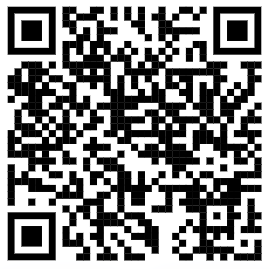 https://www.geogebra.org/m/gxj2ut52Pri posúvaní bodu sa pozrite na šípku. Kedy sa šípka zmení na zelenú? Vyskúšajte rôzne úlohy pomocou tlačidiel vpred a vzad.Čo si môžete všimnúť na pohybe bodu a na smere čiernej šípky? Vyplňte tabuľku.Aktivita 2: Nomogramy, grafy a predpisy Vezmite si tablet alebo smartfón, naskenujte QR kód (alebo na počítači použite danú adresu) a odpovedzte na nasledujúce otázky: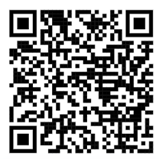  https://www.geogebra.org/m/ru6bpmshPosúvajte bod. Čo viete povedať o vzťahu medzi polohou bodu a polohou šípky?Stlačte tlačidlo Stopa a bod posúvajte vodorovne. Čo ste si všimli na stope šípky. Vysvetlite svoje zistenia.Pripojte bod ku grafu  a preskúmajte stopu. Potom vyskúšajte: , aký je rozdiel? Vysvetlite svoje zistenia.Predpokladajme, že všetky šípky sú vodorovné. Aký predpis im viete priradiť? Skontrolujte svoje riešenie pomocou appletu.Preskúmajte stopu  a . V čom sa líšia? Dve zvislé číselné osi spolu so stopou šípok sa nazývajú nomogram. Vysvetlite, čo nomogram predstavuje pre danú funkciu. Akú úlohu má prvá číselná os? A aká je úloha druhej číselnej osi?Aktivita 3: Nájdite predpisVezmite si tablet alebo smartfón, naskenujte QR kód (alebo na počítači použite danú adresu) a odpovedzte na nasledujúce otázky: 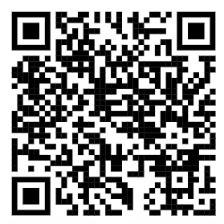 https://www.geogebra.org/m/gxj2ut52Pre každý zo 7 nomogramov napíšte predpis lineárnej funkcie. Predpokladajte, že štvorcová sieť mriežky má štvorce s dĺžkou strany 1.ÚlohaPopis pohybu vo vzťahu k čiernym šípkam:Smerom nahor/nadol, horizontálnePopis čiernych šípok:Smerujú k jednému bodu,rovnobežné,smerujú nahor/nadol, smerujú k sebe/ od seba1234567ÚlohaPredpis1234567